T.C.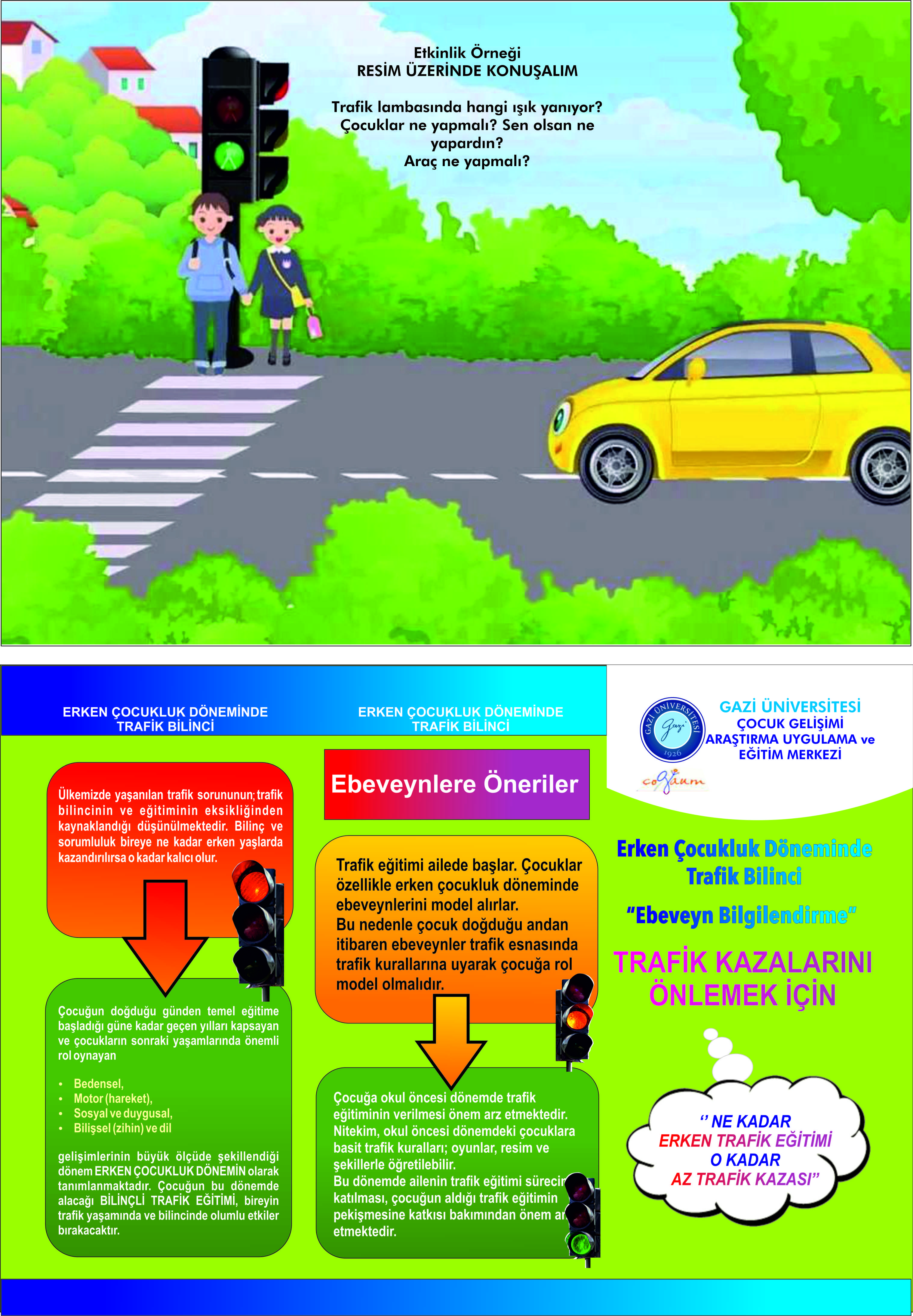 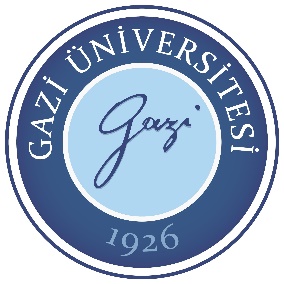 Gazi ÜniversitesiÇocuk Gelişimi Araştırma Uygulama ve Eğitim Merkezi Müdürlüğü………………… Uygulama AnaokuluANNE BABA DIŞINDA ÇOCUĞU OKULDAN ALACAK KİŞİ BİLGİLERİ......./......../..........Velinin Adı Soyadı İmzaBirinci kişi fotoğrafıBirinci Kişi BilgileriBirinci kişi fotoğrafıT.C. Kimlik No: Birinci kişi fotoğrafıAdı-Soyadı: Birinci kişi fotoğrafıDoğum Tarihi: Birinci kişi fotoğrafıCep Telefonu: Birinci kişi fotoğrafıÇocuğa Yakınlığı:İkinci kişi fotoğrafıİkinci Kişi Bilgileriİkinci kişi fotoğrafıT.C. Kimlik No: İkinci kişi fotoğrafıAdı-Soyadı: İkinci kişi fotoğrafıDoğum Tarihi: İkinci kişi fotoğrafıCep Telefonu: İkinci kişi fotoğrafıÇocuğa Yakınlığı: